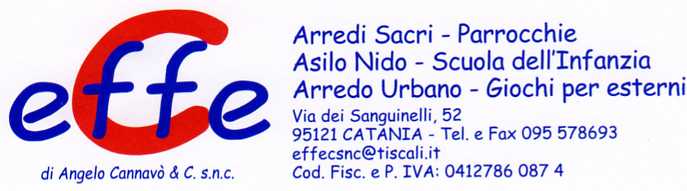 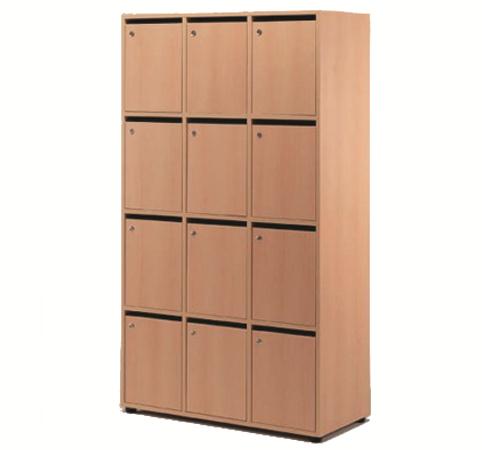 Descrizione:CARTELLIERA 12 CARTELLE CON SERRATURA.Cartelliera insegnanti con 12 vani porta cartelle conserratura serratura tipo yale. Struttura in truciolarenobilitato colore faggio classe E1 spessore minimo mm18 con bordi in melaminico spessore mm 0,6.Schienale in truciolare nobilitato classe E1, spessoremm 8.Piedini di appoggio a terra in materiale plasticodiametro mm 50x28h dotato di sistema dilivellamento.Dimensioni interne di ciascun vano 30x41x39hCodice: RA01030Categoria: Armadi